แบบเสนอโครงการวิจัย ทุนวิจัยประเภททั่วไป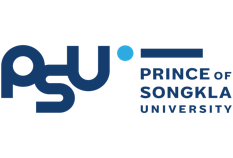  คณะแพทยศาสตร์ มหาวิทยาลัยสงขลานครินทร์ชื่อโครงการวิจัย: …………………………………………………………………………………………..……………............…………………………..………………………………………………………………………………………………………………………………………………………………………….ชื่อหัวหน้าโครงการ: …………………………………………………………………………………………..………….................……………………สาขาวิชา/หน่วยงาน:.........................................................................................................................................................1. รายละเอียดเกี่ยวกับหัวหน้าโครงการวิจัย(ต้องไม่เป็นผู้ที่กำลังจะไปศึกษาต่อหรืออยู่ในระหว่างศึกษาต่อหรือฝึกอบรมระยะเวลานานกว่า 180 วัน)1.1 สถานภาพหัวหน้าโครงการวิจัยที่ขอทุนครั้งนี้ ระบุเครื่องหมาย  ในวงเล็บ เพียง 1 หัวข้อ พร้อมรายละเอียด      	อาจารย์/พนักงาน สายผู้สอน   สาขาวิชา/หน่วยงาน ………………………………………….เริ่มงาน ปี พ.ศ..................     	พยาบาล / ข้าราชการ/พนักงาน สาขาวิชา/หน่วยงาน …………………………………………เริ่มงาน ปี พ.ศ......……….       แพทย์ใช้ทุน      แพทย์ประจำบ้าน   ปี……… สาขาวิชา....................................................................................	ชื่ออาจารย์ที่ปรึกษาหลัก ............................................... สาขาวิชา ..............................เริ่มงาน ปี พ.ศ......………     	บัณฑิตศึกษาสังกัดคณะแพทยศาสตร์ (  ) ป.โท ( ) ป.เอก รหัสนักศึกษา …………………………………………….	หลักสูตร.....................………………... สาขาวิชา ...............................................................................................	ชื่ออาจารย์ที่ปรึกษาหลัก ..................................................สาขาวิชา ............................เริ่มงาน ปี พ.ศ......….......1.2 ประวัติการขอทุนวิจัยในฐานะหัวหน้าโครงการวิจัย (ภายใน/ภายนอก) ภายในระยะเวลา 5 ปี (ระบุรายละเอียด)ชื่อโครงการวิจัย...............................................................................................................ระบุแหล่งทุน (ภายใน/ภายนอก) ……………………………………………………………………………ระยะเวลาโครงการ (เริ่ม-สิ้นสุด) ………………………………………………………………………………..สถานะโครงการที่ได้รับทุนที่ผ่านมา กำลังดำเนินการ			    ปิดโครงการแล้ว     ส่งตีพิมพ์แล้ว (อยู่ในระหว่างการพิจารณา)   ได้รับการตีพิมพ์แล้ว เมื่อวันที่ ............................ชื่อโครงการวิจัย...............................................................................................................ระบุแหล่งทุน (ภายใน/ภายนอก) ……………………………………………………………………………ระยะเวลาโครงการ (เริ่ม-สิ้นสุด) ………………………………………………………………………………..สถานะโครงการที่ได้รับทุนที่ผ่านมา กำลังดำเนินการ			     ปิดโครงการแล้ว     ส่งตีพิมพ์แล้ว (อยู่ในระหว่างการพิจารณา)    ได้รับการตีพิมพ์แล้ว เมื่อวันที่ ............................ชื่อโครงการวิจัย...............................................................................................................ระบุแหล่งทุน (ภายใน/ภายนอก) ……………………………………………………………………………ระยะเวลาโครงการ (เริ่ม-สิ้นสุด) ………………………………………………………………………………..สถานะโครงการที่ได้รับทุนที่ผ่านมา กำลังดำเนินการ			   ปิดโครงการแล้ว     ส่งตีพิมพ์แล้ว (อยู่ในระหว่างการพิจารณา)   ได้รับการตีพิมพ์แล้ว เมื่อวันที่ ............................ชื่อโครงการวิจัย...............................................................................................................ระบุแหล่งทุน (ภายใน/ภายนอก) ……………………………………………………………………………ระยะเวลาโครงการ (เริ่ม-สิ้นสุด) ………………………………………………………………………………..สถานะโครงการที่ได้รับทุนที่ผ่านมา กำลังดำเนินการ		 ปิดโครงการแล้ว    			   ส่งตีพิมพ์แล้ว (อยู่ในระหว่างการพิจารณา)   ได้รับการตีพิมพ์แล้ว เมื่อวันที่ ............................1.3 ผลงานตีพิมพ์ทั้งหมดย้อนหลัง 5 ปี  1) ชื่อบทความวิจัย..............................................ชื่อวารสาร.....................................................ปีที่ตีพิมพ์............สถานะ:        ผู้ประพันธ์อันดับแรก (First Author)    ผู้ประพันธ์บรรณกิจ (Corresponding author)ฐานวารสาร:  ISI  Scopus/ PubMed   TCI 1  TCI 2   ฐานอื่น ๆ (ตามกพอ.กำหนด)…........2) ชื่อบทความวิจัย..............................................ชื่อวารสาร.....................................................ปีที่ตีพิมพ์............สถานะ:        ผู้ประพันธ์อันดับแรก (First Author)    ผู้ประพันธ์บรรณกิจ (Corresponding author)ฐานวารสาร:  ISI  Scopus/ PubMed   TCI 1  TCI 2   ฐานอื่น ๆ (ตามกพอ.กำหนด)…........3) ชื่อบทความวิจัย..............................................ชื่อวารสาร.....................................................ปีที่ตีพิมพ์............สถานะ:        ผู้ประพันธ์อันดับแรก (First Author)    ผู้ประพันธ์บรรณกิจ (Corresponding author)ฐานวารสาร:  ISI  Scopus/ PubMed   TCI 1  TCI 2   ฐานอื่น ๆ (ตามกพอ.กำหนด)…........4) ชื่อบทความวิจัย..............................................ชื่อวารสาร.....................................................ปีที่ตีพิมพ์............สถานะ:        ผู้ประพันธ์อันดับแรก (First Author)    ผู้ประพันธ์บรรณกิจ (Corresponding author)ฐานวารสาร:  ISI  Scopus/ PubMed   TCI 1  TCI 2   ฐานอื่น ๆ (ตามกพอ.กำหนด)…........5) ชื่อบทความวิจัย..............................................ชื่อวารสาร.....................................................ปีที่ตีพิมพ์............สถานะ:        ผู้ประพันธ์อันดับแรก (First Author)    ผู้ประพันธ์บรรณกิจ (Corresponding author)ฐานวารสาร:  ISI  Scopus/ PubMed   TCI 1  TCI 2   ฐานอื่น ๆ (ตามกพอ.กำหนด)…........6) ชื่อบทความวิจัย..............................................ชื่อวารสาร.....................................................ปีที่ตีพิมพ์............สถานะ:        ผู้ประพันธ์อันดับแรก (First Author)    ผู้ประพันธ์บรรณกิจ (Corresponding author)ฐานวารสาร:  ISI  Scopus/ PubMed   TCI 1  TCI 2   ฐานอื่น ๆ (ตามกพอ.กำหนด)…........7) ชื่อบทความวิจัย..............................................ชื่อวารสาร.....................................................ปีที่ตีพิมพ์............สถานะ:        ผู้ประพันธ์อันดับแรก (First Author)    ผู้ประพันธ์บรรณกิจ (Corresponding author)ฐานวารสาร:  ISI  Scopus/ PubMed   TCI 1  TCI 2   ฐานอื่น ๆ (ตามกพอ.กำหนด)…........8) ชื่อบทความวิจัย..............................................ชื่อวารสาร.....................................................ปีที่ตีพิมพ์............สถานะ:        ผู้ประพันธ์อันดับแรก (First Author)    ผู้ประพันธ์บรรณกิจ (Corresponding author)ฐานวารสาร:  ISI  Scopus/ PubMed   TCI 1  TCI 2   ฐานอื่น ๆ (ตามกพอ.กำหนด)…........9) ชื่อบทความวิจัย..............................................ชื่อวารสาร.....................................................ปีที่ตีพิมพ์............สถานะ:        ผู้ประพันธ์อันดับแรก (First Author)    ผู้ประพันธ์บรรณกิจ (Corresponding author)ฐานวารสาร:  ISI  Scopus/ PubMed   TCI 1  TCI 2   ฐานอื่น ๆ (ตามกพอ.กำหนด)…........10) ชื่อบทความวิจัย..............................................ชื่อวารสาร.....................................................ปีที่ตีพิมพ์............สถานะ:        ผู้ประพันธ์อันดับแรก (First Author)    ผู้ประพันธ์บรรณกิจ (Corresponding author)ฐานวารสาร:  ISI  Scopus/ PubMed   TCI 1  TCI 2   ฐานอื่น ๆ (ตามกพอ.กำหนด)…........2. รายละเอียดเกี่ยวกับโครงการวิจัยที่เสนอขอทุนวิจัยผู้ร่วมโครงการ (ชื่อ คุณวุฒิการศึกษา ตำแหน่ง สถานที่ทำงาน หมายเลขโทรศัพท์ อีเมล์ จำนวนงานวิจัยที่อยู่ระหว่างดำเนินการ งานที่รับผิดชอบในโครงการนี้ (แสดงรายละเอียดของภาระหน้าที่ความรับผิดชอบ และแสดงค่าสัดส่วนของเนื้องานเป็นร้อยละ)2.2 ประเภทของทุนอุดหนุนโครงการ ( ระบุเครื่องหมาย    ที่ตรงกับโครงการ )2.2.1 จำนวนทุนและเงื่อนไขผลงานตีพิมพ์ ดังนี้2.2.2 ชนิดของการวิจัย     Bio-molecular        Precision medicine   Big data            Cardiovascular diseases   Transplantation    Stem cell                  Emerging diseases  Obesity/metabolic syndrome    อื่น ๆ …………………………………………………..2.3 ผลงานวิจัยที่เกิดจากโครงการวิจัยนี้  สามารถนำไปใช้ประโยชน์ (โปรดระบุเครื่องหมาย หน้าหัวข้อที่ท่านเห็นว่าโครงการของท่านมีความเกี่ยวข้องหรือสอดคล้อง)  ด้านการเรียนการสอน/แพทยศาสตร์ศึกษา อธิบาย............................................................................  ด้านการบริการรักษาพยาบาล อธิบาย............................................................................  ด้านการแก้ไขปัญหาสาธารณสุขของประเทศ อธิบาย............................................................................  อื่นๆ (ระบุ) ………………………………………………………………………………………2.4 ผลงานวิจัยที่เกิดจากโครงการวิจัยนี้  คาดว่าจะสามารถนำไปเสนอตีพิมพ์หรือเผยแพร่ใน (โปรดระบุเครื่องหมาย หน้าหัวข้อที่ท่านเห็นว่าโครงการของท่านมีความเกี่ยวข้องหรือสอดคล้อง)  วารสารระดับนานาชาติ (ระบุชื่อเรื่องและชื่อวารสารที่คาดว่าจะตีพิมพ์)……........................................................................................................................................................................................  วารสารระดับชาติ (ระบุชื่อเรื่องและขื่อวารสารที่คาดว่าจะตีพิมพ์)…….........................................................................................................................................................................................................  การเผยแพร่ในรูปแบบอื่น ๆ (ระบุชื่อเรื่องและการเผยแพร่).........................................................................2.5 หน่วยงานและสถานที่ทำการวิจัยหรือแหล่งที่มาของข้อมูลที่เกี่ยวข้องกับวิจัย ………………………………………………...………………………………………………………………………………………………………………………………………………………………………..2.6 ระยะเวลาทำการวิจัยทั้งสิ้น......……ปี…….เดือน      ตั้งแต่……………….…………ถึง…………….………………..(ไม่เกิน 3 ปี นับจากวันที่ลงนามทำสัญญารับทุน)  2.7 ทุนวิจัยที่เสนอขอรับตลอดโครงการรวมทั้งสิ้น………………..………บาท (ระบุตัวอักษร..........................................) คำสำคัญ (Key Word) ที่มีความสัมพันธ์มากที่สุดกับโครงการวิจัย 1……………..….2……..……….…...3………………โครงการนี้เป็นผลงานต่อเนื่องจากงานวิจัยที่ได้ผลสำเร็จแล้วหรือไม่  	  ใช่      ไม่ใช่[ผู้ที่ตอบว่า “ใช่” กรุณาให้รายละเอียดเพิ่มเติม เพื่อประกอบการพิจารณาให้การสนับสนุนโครงการวิจัย]2.9.1 ชื่อโครงการ2.9.2 แหล่งทุน2.9.3 ผลงานตีพิมพ์จากโครงการ 2.9.1 2.10 โครงการ หรือบางส่วนของโครงการนี้อยู่ระหว่างการยื่นขอรับการอุดหนุนวิจัยจากแหล่งอื่น 	  ใช่    ไม่ใช่[ผู้ที่ตอบว่า “ใช่” กรุณาให้รายละเอียดเพิ่มเติม เพื่อประกอบการพิจารณาให้การสนับสนุนโครงการวิจัย]2.10.1 ชื่อโครงการ ……………………………………………………………………………………………………………………………………………2.10.2 แหล่งทุน ……………………………………………………………………………………………………………………………………………2.10.3 ประกาศผลการพิจารณาของแหล่งทุนอื่น วันที่.....................................2.10.4 แผนงานเปรียบเทียบระหว่างโครงการที่อยู่ระหว่างการยื่นขอรับการอุดหนุนวิจัยจากแหล่งอื่น และ โครงการที่ยื่นขอทุนวิจัยคณะแพทยศาสตร์ในครั้งนี้ ตลอดจนงบประมาณที่นำเสนอต่อทุนในแต่ละแหล่งให้ชัดเจน2.11 โครงการวิจัยได้วางแผนจะขอทุนวิจัยจากแหล่งทุนอื่นมาสมทบอีกหรือไม่    ใช่     ไม่ใช่ [ผู้ที่ตอบว่า “ใช่” กรุณาให้รายละเอียดเพิ่มเติม เพื่อประกอบการพิจารณาให้การสนับสนุนโครงการวิจัย]2.10.1 ชื่อโครงการ ……………………………………………………………………………………………………………………………………………2.10.2 แหล่งทุน ……………………………………………………………………………………………………………………………………………2.10.3 กำหนดส่งโครงการเพื่อขอทุนภายในวันที่ ............................................2.10.4 ประกาศผลการพิจารณาของแหล่งทุนอื่น วันที่.....................................2.11.3 แผนงานเปรียบเทียบระหว่าง โครงการที่ยื่นขอทุนวิจัยคณะแพทยศาสตร์ในครั้งนี้ และ ทุนวิจัยจากแหล่งทุนอื่น ตลอดจนงบประมาณที่นำเสนอต่อทุนในแต่ละแหล่งให้ชัดเจน2.12 โครงการนี้มีการทำวิจัยร่วมกับหน่วยงานอื่นหรือไม่	   มี ระบุ..................................................    ไม่มี2.13 โครงการนี้ได้เริ่มดำเนินการวิจัยไปแล้วบางส่วน					   ใช่      ไม่ใช่  (ถ้าใช่ กรุณาระบุถึง สัดส่วนของการวิจัยหรือร้อยละของการวิจัยที่ได้ดำเนินการแล้ว และแสดงงบประมาณที่เป็นปัจจุบันในการขอทุนวิจัย) 3. คำรับรองจากผู้ดำเนินการวิจัย	ข้าพเจ้าและคณะผู้ดำเนินการวิจัยขอรับรองว่าข้อความในแบบเสนอโครงการวิจัยมีความถูกต้องเป็นจริงและคณะผู้วิจัยยินยอมปฏิบัติตามระเบียบ  และข้อกำหนดของการรับทุนอุดหนุนการวิจัยตลอดจนปฏิบัติตามเงื่อนไขและคำแนะนำของงานสนับสนุนและบริหารวิจัย หรือคณะกรรมการทุนวิจัย ที่ทำการพิจารณาโครงการวิจัยอย่างเคร่งครัด(ลงชื่อ)  ………………………………………….…………………..หัวหน้าโครงการ(……………………………………………………………………)  วันที่………………..……………..มูลค่าทุน (บาท)มูลค่าทุน (บาท)ผลงานขั้นต่ำ≤ 50,000 ผลงานตีพิมพ์ในฐาน TCI หรือวารสาร PSU Medical Journal50,001 - 100,000ผลงานตีพิมพ์ในฐาน TCI ระดับ 1 100,001 – 200,000 ผลงานตีพิมพ์ในฐาน Scopus หรือ Pubmed 200,001 - 500,000ผลงานตีพิมพ์ในฐาน Web of Science (ISI)แผนงาน/กิจกรรมงบประมาณรวมงบประมาณขอจากแหล่งทุนอื่นงบประมาณขอจากแหล่งทุนวิจัยคณะแพทยศาสตร์1………..2………..3……….แผนงาน/กิจกรรมงบประมาณรวมงบประมาณขอจากแหล่งทุนอื่นงบประมาณขอจากแหล่งทุนวิจัยคณะแพทยศาสตร์1………..2………..3……….แผนงาน/กิจกรรมในโครงการแผนงาน/กิจกรรมในโครงการ ณ ปัจจุบัน1.ระยะเวลาดำเนินวิจัย เริ่ม................................                           สิ้นสุด ...........................1.ระยะเวลาดำเนินวิจัย เริ่ม................................                           สิ้นสุด ...........................2. ขนาดตัวอย่างตลอดโครงการ      ....................... คน2. ขนาดตัวอย่างตลอดคงเหลือ ...................... คน3. งบประมาณรวมตลอดโครงการ   ........................ บาท   3. งบประมาณคงเหลือขอทุน   ........................ บาท   